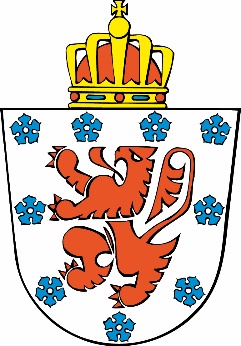 PROCES-VERBAL DE CONSTAT D’INFRACTION URBANISTIQUECADRE RESERVE A LA COMMUNE OU AU GOUVERNEMENTRéférences dossier :             …………………………………………………………………………..            …………………………………………………………………………..            …………………………………………………………………………..            …………………………………………………………………………..            …………………………………………………………………………..REFERENCES DU PARQUET :            …………………………………………………………………………..            …………………………………………………………………………..L'an deux mille …, le … du mois de …  vers … h …, je soussigné…, [titre et qualité] dont les bureaux sont établis à…, dûment assermenté et agissant en vertu des articles D.VII.3 à D.VII.7 du Code du Développement Territorial, déclare que, me trouvant dans l'exercice de mes fonctions, j’ai constaté que Madame / Monsieur … domicilié à …a exécuté ou fait exécuter et maintenu des actes et travaux en infractions aux dispositions du Code du Développement Territorial sur les parcelles situées :sur la commune de : …………………………………rue : ……………………………………………………………….  n° : …………………………….. cadastrées ou l'ayant été section qui suivent :Division : …………………   Section : …………………… n° : ……………….  Exposant : …..Description détaillée des actes et travaux infractionnels constatés :……………………………………………………………………………………………………………………………………………………………………………………………………………………………………………………………………………………………………………………………………………………………………………………………………………………………………………………………………………………………………………………………………………………………………………………………………………………………………………………………………………………………………………………………………………………………………………………………………………………………………………………………………………………………………………………………………………………………………………………………………………………………………………………………………………………Dispositions du Code du Développement Territorial non respectées :………………………………………………………………………………………………………………………………………………………………………………………………………………………………………………………………………………………………………………………………………………………………………………………………………………………………………………………………………………………………………………………………………………………………………………………………………………………………………………………………………………………………………………………………………………………………………………………………………………………………………………………………………………………………………………………………………………………………………………………………………………………………………………………………………………………………………………………………………………………………………………………………………………………………………………………………………………………………………………………………………………………………………………………………………………………………………………………………………………………………………………………………………………………………………………………………………………………………Situation juridique du bien : ……………………………………………………………………………………………………………………………………………………………………………………………………………………………………………………………………………………………………………………………………………………………………………………………………………………………………………………………………………………………………………………………………………………………………………………………………………………………………………………………………………L’entrepreneur responsable de l’exécution des travaux est … .L’architecte, auteur des plans et responsable de la surveillance et/ou du contrôle de l’exécution des travaux est …  .L’ordre verbal d’interruption des travaux a été donné verbalement sur place, le {mois et jour} à … Cet ordre a été confirmé le ….. par ….Il résulte de ce qui précède que les sanctions prévues au Livre VII du Code du Développement Territorial sont applicables à Madame / Monsieur … domicilié à …En conséquence, j'ai dressé le présent procès-verbal aux jour, mois et an ci-dessus pour valoir ce que de droit.Le verbalisant,[nom, prénom]Sont joints à la présente un reportage photographique ainsi qu’une vue en plan reprenant l'indication numérotée des prises de vues.Procès-verbal transmis le  ………                               à :	Procureur du Roi de…	Collège communal de …	Contrevenant …Gouvernement de la Communauté Germanophone